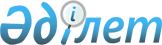 О внесении изменения в решение Мангистауского областного маслихата от 28 августа 2020 года № 37/446 "О дополнительном предоставлении гарантированного объема бесплатной медицинской помощи, в том числе лекарственных средств, специализированных лечебных продуктов, медицинских изделий, отдельным категориям граждан Республики Казахстан постоянно проживающих на территории Мангистауской области при амбулаторном лечении бесплатно"Решение Мангистауского областного маслихата от 5 сентября 2022 года № 14/168. Зарегистрировано в Министерстве юстиции Республики Казахстан 12 сентября 2022 года № 29532
      Мангистауский областной маслихат РЕШИЛ:
      1. Внести в решение Мангистауского областного маслихата "О дополнительном предоставлении гарантированного объема бесплатной медицинской помощи, в том числе лекарственных средств, специализированных лечебных продуктов, медицинских изделий, отдельным категориям граждан Республики Казахстан постоянно проживающих на территории Мангистауской области при амбулаторном лечении бесплатно" от 28 августа 2020 года № 37/446 (зарегистрировано в Реестре государственной регистрации нормативных правовых актов за № 4278) следующее изменение:
      приложение 1 к вышеуказанному решению изложить в новой редакции, согласно приложению к настоящему решению.
      2. Настоящее решение вводится в действие по истечении десяти календарных дней после дня его первого официального опубликования. Перечень дополнительного предоставления гарантированного объема бесплатной медицинской помощи, в том числе лекарственных средств, специализированных лечебных продуктов, медицинских изделий, предоставляемых отдельным категориям граждан Республики Казахстан, зарегистрированным в Мангистауской области при амбулаторном лечении бесплатно
					© 2012. РГП на ПХВ «Институт законодательства и правовой информации Республики Казахстан» Министерства юстиции Республики Казахстан
				
      Секретарь Мангистауского  областного маслихата 

Н. Тумышев
Приложение к решениюМангистаускогообластного маслихатаот 5 сентября 2022 года  № 14/168Приложение 1 к решению Мангистауского областного маслихата от 28 августа 2020 года № 37/446
№
Наименование заболевания
Категория населения
Показания (степень, стадия, тяжесть течения) для назначения лекарственных средств
Наименование лекарственных средств (лекарственная форма), медицинских изделий, специализированных лечебных продуктов
1
2
3
4
5
1. Лекарственные средства в рамках гарантированного объема бесплатной медицинской помощи
1. Лекарственные средства в рамках гарантированного объема бесплатной медицинской помощи
1. Лекарственные средства в рамках гарантированного объема бесплатной медицинской помощи
1. Лекарственные средства в рамках гарантированного объема бесплатной медицинской помощи
1. Лекарственные средства в рамках гарантированного объема бесплатной медицинской помощи
1
Мультифокальная, краниальная дистония
Все категории граждан, состоящие на диспансерном учете
Все стадии и степени тяжести
Комплекс ботулинический токсин типа а-гемаглютинин, лиофилизат для приготовления раствора для внутримышечного и подкожного введения
2
Психические заболевания
Все категории граждан, состоящие на диспансерном учете
Все стадии и степени тяжести
Миртазапин
3
Ювенильный артрит
Дети до 18 лет, состоящие на диспансерном учете
Все стадии и степени тяжести
Тоцилизумаб
3
Ювенильный артрит
Дети до 18 лет, состоящие на диспансерном учете
Все стадии и степени тяжести
Канакинумаб
3
Ювенильный артрит
Дети до 18 лет, состоящие на диспансерном учете
Все стадии и степени тяжести
Адалимумаб
4
Тромбофилия 
Беременные состоящие на диспансерном учете и родильницы в
послеродовом периоде
Все стадии и степени тяжести
Эноксапарин натрия
4
Тромбофилия 
Беременные состоящие на диспансерном учете и родильницы в
послеродовом периоде
Все стадии и степени тяжести
Надропарин кальция
5
Системные заболевания соединительных тканей, неврологические заболевания, болезнь Девика
Все категории граждан, состоящих на диспансерном учете
Все стадии и степени тяжести
Ритуксимаб
6
Буллезный эпидермолиз
Все категории
граждан, состоящие на
диспансерном учете
Все стадии и 
степени тяжести
Крем на основе сульфотиазола серебра, крем для наружного применения
6
Буллезный эпидермолиз
Все категории
граждан, состоящие на
диспансерном учете
Все стадии и 
степени тяжести
Декспантенол 5%, крем для наружного применения 
6
Буллезный эпидермолиз
Все категории
граждан, состоящие на
диспансерном учете
Все стадии и 
степени тяжести
Декспантенол 5%, мазь для наружного применения
6
Буллезный эпидермолиз
Все категории
граждан, состоящие на
диспансерном учете
Все стадии и 
степени тяжести
Хлоргексидин, раствор
7
Стеноз гортани,
хронический канюленоситель
Все категории 
граждан, состоящие на
диспансерном учете
Все стадии и 
степени тяжести
Будесонид, суспензия для ингаляций дозированная
7
Стеноз гортани,
хронический канюленоситель
Все категории 
граждан, состоящие на
диспансерном учете
Все стадии и 
степени тяжести
Фенотерол и Ипратропия бромид, раствор для ингаляций/аэрозоль для ингаляций
7
Стеноз гортани,
хронический канюленоситель
Все категории 
граждан, состоящие на
диспансерном учете
Все стадии и 
степени тяжести
Ацетилцистеин, раствор для приема внутрь
8
Кистозный фиброз
(Муковисцидоз)
Дети до 18 лет, 
состоящие на 
диспансерном учете
Все стадии и
степени тяжести
Урсодезоксихолевая кислота
9
Хроническая почечная недостаточность 
Все категории
граждан, состоящие на
диспансерном учете
Переход с 3 в 4 
стадию
Кетоаналоги аминокислот, таблетки
9
Хроническая почечная недостаточность 
Все категории
граждан, состоящие на
диспансерном учете
Переход с 3 в 4 
стадию
Препараты для перитонеального диализа
10
Эпилепсия
Дети до 18 лет, состоящие на диспансерном учете
В активной фазе с неполным ответом 
на традиционную 
терапию
Вигабатрин
10
Эпилепсия
Дети до 18 лет, состоящие на диспансерном учете
В активной фазе с неполным ответом 
на традиционную 
терапию
Сультиам
11
Прогрессирующая мышечная дистрофия Дюшенна
Дети до 18 лет, состоящие на диспансерном учете
В активной фазе с неполным ответом
на традиционную
терапию
Дефлазакорт
12
Рассеянный склероз
Все категории
граждан, состоящие на
диспансерном учете
Все стадии и
степени тяжести
Диметилфумарат
13
Онкологические заболевания
Все категории
граждан, состоящие на
диспансерном учете
Все стадии и
степени тяжести
Атезолизумаб
13
Онкологические заболевания
Все категории
граждан, состоящие на
диспансерном учете
Все стадии и
степени тяжести
Изотретиноин
13
Онкологические заболевания
Все категории
граждан, состоящие на
диспансерном учете
Все стадии и
степени тяжести
Третиноин
13
Онкологические заболевания
Все категории
граждан, состоящие на
диспансерном учете
Все стадии и
степени тяжести
Пембролизумаб
14
Высокая легочная гипертензия
Все категории
граждан, состоящие на
диспансерном учете
Все стадии и
степени тяжести
Мацитентан
14
Высокая легочная гипертензия
Все категории
граждан, состоящие на
диспансерном учете
Все стадии и
степени тяжести
Селексипаг
14
Высокая легочная гипертензия
Все категории
граждан, состоящие на
диспансерном учете
Все стадии и
степени тяжести
Риоцигуат
15
Состояние после пересадки органов и тканей
Все категории
граждан, состоящие на
диспансерном учете
Все стадии и степени тяжести
Флуконазол, капсула
15
Состояние после пересадки органов и тканей
Все категории
граждан, состоящие на
диспансерном учете
Все стадии и степени тяжести
Итраконазол, капсула
16
Гомоцистинурия
Дети до 18 лет, состоящие на диспансерном учете
Все стадии и степени тяжести
Бетаин
2. Медицинские изделия в рамках гарантированного объема бесплатной медицинской помощи
2. Медицинские изделия в рамках гарантированного объема бесплатной медицинской помощи
2. Медицинские изделия в рамках гарантированного объема бесплатной медицинской помощи
2. Медицинские изделия в рамках гарантированного объема бесплатной медицинской помощи
2. Медицинские изделия в рамках гарантированного объема бесплатной медицинской помощи
1
Буллезный эпидермолиз
Все категории
граждан, состоящие на
диспансерном учете
Все стадии и 
степени тяжести
Повязка мазевая с серебром
1
Буллезный эпидермолиз
Все категории
граждан, состоящие на
диспансерном учете
Все стадии и 
степени тяжести
Повязка без фармпрепаратов
1
Буллезный эпидермолиз
Все категории
граждан, состоящие на
диспансерном учете
Все стадии и 
степени тяжести
Повязка стерильная
1
Буллезный эпидермолиз
Все категории
граждан, состоящие на
диспансерном учете
Все стадии и 
степени тяжести
Повязка абсорбирующая стерильная
1
Буллезный эпидермолиз
Все категории
граждан, состоящие на
диспансерном учете
Все стадии и 
степени тяжести
Повязка абсорбирующая
1
Буллезный эпидермолиз
Все категории
граждан, состоящие на
диспансерном учете
Все стадии и 
степени тяжести
Пластырь
1
Буллезный эпидермолиз
Все категории
граждан, состоящие на
диспансерном учете
Все стадии и 
степени тяжести
Гидротюль, гидроактивная мазевая повязка
1
Буллезный эпидермолиз
Все категории
граждан, состоящие на
диспансерном учете
Все стадии и 
степени тяжести
Повязка мазевая с перуанским бальзамом
1
Буллезный эпидермолиз
Все категории
граждан, состоящие на
диспансерном учете
Все стадии и 
степени тяжести
Стерильные салфетки
1
Буллезный эпидермолиз
Все категории
граждан, состоящие на
диспансерном учете
Все стадии и 
степени тяжести
Бинт фиксирующийся эластичный
1
Буллезный эпидермолиз
Все категории
граждан, состоящие на
диспансерном учете
Все стадии и 
степени тяжести
Фиксирующийся бинт
1
Буллезный эпидермолиз
Все категории
граждан, состоящие на
диспансерном учете
Все стадии и 
степени тяжести
Сетчатый трубчатый бинт
1
Буллезный эпидермолиз
Все категории
граждан, состоящие на
диспансерном учете
Все стадии и 
степени тяжести
Бинт ваттный мягкий нестерильный
1
Буллезный эпидермолиз
Все категории
граждан, состоящие на
диспансерном учете
Все стадии и 
степени тяжести
Стерильная повязка на основе хлорамфеникола
2
Стеноз гортани,
хронический канюленоситель
Все категории 
граждан, состоящие на
диспансерном учете
Все стадии и 
степени тяжести
Аспирационный катетер с вакуумным контролем (для санации мокроты)
2
Стеноз гортани,
хронический канюленоситель
Все категории 
граждан, состоящие на
диспансерном учете
Все стадии и 
степени тяжести
Трахеостомическая трубка
2
Стеноз гортани,
хронический канюленоситель
Все категории 
граждан, состоящие на
диспансерном учете
Все стадии и 
степени тяжести
Фиксирующие ленты для трахеостомы
2
Стеноз гортани,
хронический канюленоситель
Все категории 
граждан, состоящие на
диспансерном учете
Все стадии и 
степени тяжести
Cалфетки для подкладывания под трахеостомическую трубку
2
Стеноз гортани,
хронический канюленоситель
Все категории 
граждан, состоящие на
диспансерном учете
Все стадии и 
степени тяжести
Голосовые клапаны
2
Стеноз гортани,
хронический канюленоситель
Все категории 
граждан, состоящие на
диспансерном учете
Все стадии и 
степени тяжести
Шприцы Жанне одноразовые
2
Стеноз гортани,
хронический канюленоситель
Все категории 
граждан, состоящие на
диспансерном учете
Все стадии и 
степени тяжести
Тепловлагообменник
2
Стеноз гортани,
хронический канюленоситель
Все категории 
граждан, состоящие на
диспансерном учете
Все стадии и 
степени тяжести
Гастростомическая трубка (для питания ребенка) F-16
2
Стеноз гортани,
хронический канюленоситель
Все категории 
граждан, состоящие на
диспансерном учете
Все стадии и 
степени тяжести
Заглушки на трахеостому
3. Специализированные лечебные продукты в рамках гарантированного объема бесплатной медицинской помощи
3. Специализированные лечебные продукты в рамках гарантированного объема бесплатной медицинской помощи
3. Специализированные лечебные продукты в рамках гарантированного объема бесплатной медицинской помощи
3. Специализированные лечебные продукты в рамках гарантированного объема бесплатной медицинской помощи
3. Специализированные лечебные продукты в рамках гарантированного объема бесплатной медицинской помощи
1
Буллезный эпидермолиз
Все категории
граждан, состоящие на
диспансерном учете
Все стадии и 
степени тяжести
Специализированное лечебное питание
2
Целиакия
Все категории граждан, состоящие на диспансерном учете
Все стадии и 
степени тяжести
Специализированная мука без глютена
3
Кистозный фиброз
(Муковисцидоз)
Дети до 18 лет, 
состоящие на 
диспансерном учете
Все стадии и
степени тяжести
Специализированные лечебные продукты